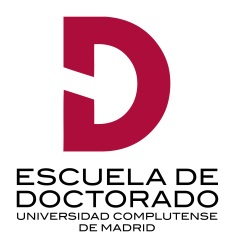 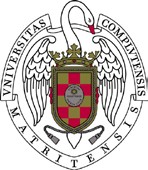 Solicitud de ayudas al Programa EUROPAEUMEn Madrid, a 										El Doctorando	Fdo. 				La solicitud, junto con la documentación requerida, deberá dirigirse  al Sr. Director de la Escuela de Doctorado de la UCM por correo electrónico a: escueladoctorado@ucm.es  o en cualquiera de los Registros establecidos en la legislación.DNI/NIE/Tarjeta ResidenciaNacionalidadSexoH	MSexoH	MSexoH	MTeléfonoCorreo ElectrónicoCorreo ElectrónicoCorreo ElectrónicoNombreNombreNombreApellidosApellidosApellidosApellidosApellidosApellidosDirección  durante el cursoDirección  durante el cursoDirección  durante el cursoDirección  durante el cursoDirección  durante el cursoDirección  durante el cursoDirección  durante el cursoNúmeroPisoLocalidadLocalidadLocalidadLocalidadProvinciaProvinciaProvinciaCódigo PostalCódigo PostalDatos del Programa de Doctorado en el que se encuentra matriculadoDenominación del ProgramaDenominación del ProgramaCódigoCentro responsableCentro responsableCentro responsableTítulo de la tesisTítulo de la tesisTítulo de la tesisDocumentación a presentarCertificado Oficial Nivel de Inglés B2 (mínimo)Copia del expediente del Grado/Licenciatura y MásterCurrículum Vitae (no superior a dos páginas)Carta personal de motivación, no superior a 500 palabras. (Véanse detalles en el apartado “PROMOTING THE PUBLIC GOOD” de los anexos publicados en la página web)2 cartas de presentación de profesores (una de ellas del Director/a de la tesis)2 cartas de presentación de personas no vinculadas al mundo académico, donde se resalten las cualidades personales del solicitante (no se aceptarán cartas firmadas por familiares) Certificado Oficial Nivel de Inglés B2 (mínimo)Copia del expediente del Grado/Licenciatura y MásterCurrículum Vitae (no superior a dos páginas)Carta personal de motivación, no superior a 500 palabras. (Véanse detalles en el apartado “PROMOTING THE PUBLIC GOOD” de los anexos publicados en la página web)2 cartas de presentación de profesores (una de ellas del Director/a de la tesis)2 cartas de presentación de personas no vinculadas al mundo académico, donde se resalten las cualidades personales del solicitante (no se aceptarán cartas firmadas por familiares) 